Publicado en Las Palmas de Gran Canaria el 26/03/2024 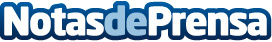 Repara tu Deuda Abogados cancela 289.000€ en Las Palmas de Gran Canaria con la Ley de Segunda OportunidadLa concursada sufrió un divorcio y también se quedó en situación de desempleo Datos de contacto:David GuerreroResponsable de Prensa655956735Nota de prensa publicada en: https://www.notasdeprensa.es/repara-tu-deuda-abogados-cancela-289-000-en_1 Categorias: Nacional Derecho Finanzas Canarias http://www.notasdeprensa.es